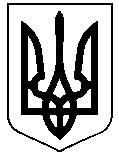 РЕШЕТИЛІВСЬКА МІСЬКА РАДАПОЛТАВСЬКОЇ ОБЛАСТІВИКОНАВЧИЙ КОМІТЕТРІШЕННЯ19 березня 2024 року                м. Решетилівка                                                 № 40Про утворення комісії про складання акта встановлення факту здійснення догляду за особами з інвалідністю І-ІІ групи та особами, які потребують постійного догляду та затвердження Положення про його складання Керуючись Законом України „Про місцеве самоврядування в Україні”, постановою Кабінету Міністрів України від 27.01.1995 № 57 ,,Про затвердження Правил перетинання державного кордону громадянами України” (зі змінами), виконавчий комітет Решетилівської міської радиВИРІШИВ:1. Утворити комісію про складання акта встановлення факту здійснення догляду за особами з інвалідністю І-ІІ групи та особами, які потребують постійного догляду2. Затвердити склад комісії про складання акта встановлення факту здійснення догляду за особами з інвалідністю І-ІІ групи та особами, які потребують постійного догляду (додається).3. Затвердити Положення про складання акта встановлення факту здійснення догляду за особами з інвалідністю І-ІІ групи та особами, які потребують постійного догляду (додається).4. Затвердити форму акта встановлення факту здійснення догляду за особами з інвалідністю I чи II групи та особами, які потребують постійного стороннього догляду (додається).Секретар міської ради                                                                Тетяна МАЛИШ	      ЗАТВЕРДЖЕНОрішення виконавчого 								      комітету Решетилівської міської ради19 березня 2024 року № 40Склад комісії про складання акта встановлення факту здійснення догляду за особами з інвалідністю І-ІІ групи та особами, які потребують постійного доглядуЗАТВЕРДЖЕНОрішення виконавчого комітету Решетилівської міської ради19 березня 2024 року № 40Положення про складання акта встановлення факту здійснення догляду за особами з інвалідністю І-ІІ групи та особами, які потребують постійного догляду1. Положення про складання акта встановлення факту здійснення догляду за особами з інвалідністю I чи II групи та особами, які потребують постійного догляду (далі – Положення) визначає механізм складання акта встановлення факту здійснення догляду за особами з інвалідністю I чи II групи та особами, які потребують постійного догляду (далі – акт) уповноваженим виконавчим органом ради.2. Акт складається відповідно до постанови Кабінету Міністрів України від 27 січня 1995 року № 57 ,,Про затвердження Правил перетинання державного кордону громадянами України”, цього Положення та інших нормативно-правових актів.3. Акт видається для перетину державного кордону та встановлює факт здійснення догляду особою за:- одним з батьків чи батьків дружини (чоловіка) із числа осіб з інвалідністю I чи II групи;- особою з інвалідністю I чи II групи;- особою, яка потребує постійного догляду  у супроводі одного із членів сім’ї першого ступеня споріднення (у значенні, наведеному у підпункті 14.1.263 пункту 14.1 статті 14 Податкового кодексу України).4. Акт складається на підставі звернення із заявою про здійснення догляду (далі - заява) та необхідними документами:- особи, яка зареєстрована або фактично проживає (у тому числі як внутрішньо переміщена особа) на території Решетилівської територіальної громади, та здійснює догляд за особою, яка зареєстрована або фактично проживає (у тому числі як внутрішньо переміщена особа) на території Решетилівської територіальної громади;- особи з інвалідністю І або ІІ групи, яка зареєстрована або фактично проживає (у тому числі як внутрішньо переміщена особа) на території Решетилівської територіальної громади, та за якою здійснює догляд особа, яка зареєстрована або фактично проживає (у тому числі як внутрішньо переміщена особа) на території Решетилівської територіальної громади.5. Прийом заяв з необхідними документами проводиться Центром надання адміністративних послуг, старостою. Форма заяви додається до Положення.6. До заяви додаються з пред’явленням оригіналу:1) копії паспорта громадянина України/паспорта громадянина України для виїзду за кордон/тимчасового посвідчення громадянина України/е-паспорта громадянина  України/е-паспорта  громадянина  України для виїзду за кордон/е- документа заявника та особи, за якою здійснюється догляд;2) копії документа, що засвідчує реєстрацію у Державному реєстрі фізичних осіб - платників податків (картка платника податків) заявника  та особи, за якою здійснюється догляд;3) копії документа, що підтверджує родинні зв’язки (для особи, яка доглядає за одним з батьків чи батьків дружини (чоловіка) із числа осіб з інвалідністю I чи II групи та для супроводу одного із членів сім’ї першого ступеня споріднення);4) копії висновку лікарсько-консультативної комісії закладу охорони здоров’я про потребу у постійному сторонньому догляді;5) копії довідки про взяття на облік внутрішньо переміщеної особи (для внутрішньо переміщених осіб);6)  довідки про склад сім’ї; 7) пенсійного посвідчення (для осіб з інвалідністю);8) інших документів для встановлення факту догляду.7. Акт складається за затвердженою формою членами комісії за результатами обстеження з відвідуванням місця проживання особи, яка здійснює догляд та особи, за якою здійснюється догляд (далі – обстеження) та засвідчується підписами членів комісії . Комісія вважається повноважною при наявності не менше половини членів комісії.8. Під час обстеження встановлюється факт здійснення догляду (у тому числі за підтвердженням сусідів, старости або інших осіб), підтверджується факт спільного проживання, перевіряються дані, зазначені особою в заяві та документах.9. У разі підтвердження факту здійснення догляду, факту спільного проживання та достовірності даних, зазначені в заяві та документах, члени комісії складають акт. Акт реєструється у відділі сім'ї, соціального захисту та охорони здоров'я виконавчого комітету міської ради, скріплюється печаткою „Для Довідок №1” та надсилається заявнику або видається особисто за його бажанням.10. Акт складається  протягом п’яти робочих днів після надходження заяви з необхідними документами. 11. У разі непідтвердження факту здійснення догляду, або факту спільного проживання, або достовірності даних, зазначених особою в заяві та документах, заявнику відмовляється у видачі акта та направляється відповідний лист.Секретар міської ради                                                                Тетяна МАЛИШ								До виконавчого комітету								Решетилівської міської ради								_________________________								(ПІП заявника, адреса	проживання)								_________________________								__________________________									(телефон)ЗАЯВАПрошу здійснити обстеження та видати акт встановлення факту здійснення догляду за особами з інвалідністю І-ІІ групи/особами, які потребують постійного догляду, так як я здійснюю догляд за ___________________________________________________________________( ПІП, дата народження особи за якою здійснюють догляд, наявність інвалідності)____________________________________________________________________,яка проживає за адресою:____________________________________________________________Акт заберу особисто/прошу направити за адресою:_____________________________________________________________Даю згоду на збір та обробку персональних даних._________________                       ________________        ____________________                 (дата)                                                                     (підпис)                                                (ПІП)ЗАТВЕРДЖЕНОрішення виконавчого комітету Решетилівської міської ради19 березня 2024 року № 40АКТ встановлення факту здійснення догляду  за особами з інвалідністю І-ІІ групи та особами, які потребують постійного догляду_______________________________________________                                                    _____________(область, місто/село/селище)                                                                                                                                 ( число, місяць, рік)Підстава:_______________________________________________________________________________Прізвище, ім’я, по батькові (за наявності) фізичної особи, яка здійснює догляд: _______________________________________________________________________________________  ( число, місяць, рік народження/ серія та № паспорта)Місце проживання фізичної особи, яка здійснює догляд: ____________________________________________________________________ ___________________Прізвище, ім’я, по батькові (за наявності) особи, за якою здійснюють догляд: _______________________________________________________________________________________  ( число, місяць, рік народження/серія та № паспорта)Місце проживання фізичної особи, за якою здійснюють догляд _______________________________________________________________________________________Соціальний статус особи, за якою здійснюється догляд_________________________________________________________________________________( інвалідність/потреба у постійному сторонньому догляді)Родинний зв’язок______________________________________________________________ __________Обстеження проведено за адресою________________________________________________________________________________Встановлено____________________________________________________________________________З актом ознайомлений __________________________________ _________________________________                                                     (прізвище, ім’я, по батькові (за наявності) (підпис) фізичної особи яка здійснює догляд) Акт дійсний до _________________________________________________________________________                                                                                                  (місячний термін)Акт встановлення факту здійснення догляду складено відповідно до ,,Правил перетинання державного кордону громадянами України” затвердженого постановою Кабінету Міністрів України від 27 січня 1995 р. № 57 (із  змінами).Акт встановлення факту здійснення догляду складено посадовими особами: ____________________   ______________________   _________________________________________   ______________________   _________________________________________   ______________________   _________________________________________   ______________________   _________________________________________   ______________________   _____________________1Малиш Тетяна Секретар Решетилівської міської ради, голова комісії2Момот ДмитроНачальник відділу сім'ї, соціального захисту та охорони здоров'я виконавчого комітету Решетилівської міської ради, заступник голови комісії3Зіненко СвітланаГоловний спеціаліст відділу сім'ї, соціального захисту та охорони здоров'я виконавчого комітету Решетилівської міської ради, секретар комісії4Тищенко СергійНачальник відділу житлово-комунального господарства, транспорту, зв'язку та з питань охорони праці виконавчого комітету Решетилівської міської ради, член комісії5Хиль ОксанаДепутат Решетилівської міської ради, член комісіїДодаток до Положення(пункт 5)